一、基本情况三、近五年以来符合申报岗位业绩条件及其他工作业绩综述四、教学工作情况五、符合条件的教学科研项目六、符合条件的学术成果（成果类别为论文、著作、教材、专利等）七、符合条件的荣誉称号和获奖情况八、单位推荐意见说明：教学情况、项目、获奖等栏目只填写符合“基本条件”和“申报条件”的业绩内容，其它业绩情况在综述栏目内概述。表中灰色说明请填表时自行删除。姓名王文华王文华性别性别性别男男出生年月出生年月出生年月1964.111964.111964.11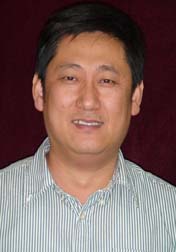 参加工作时间1987.71987.7高校教龄高校教龄高校教龄3030健康状况健康状况健康状况良好良好良好现专业技术职务教授教授获得资格时间获得资格时间获得资格时间2007.112007.11首次聘任时间首次聘任时间首次聘任时间2007.112007.112007.11任现职以来各年度考核结果任现职以来各年度考核结果任现职以来各年度考核结果任现职以来各年度考核结果2011合格，2012合格2013合格，2014合格，2015合格2011合格，2012合格2013合格，2014合格，2015合格2011合格，2012合格2013合格，2014合格，2015合格2011合格，2012合格2013合格，2014合格，2015合格2011合格，2012合格2013合格，2014合格，2015合格课堂教学评价结果课堂教学评价结果课堂教学评价结果2011-2012：61.11，2012-2013：23.97；2013-2014：79.88；2014-2015：87.5，2015-2016：67.282011-2012：61.11，2012-2013：23.97；2013-2014：79.88；2014-2015：87.5，2015-2016：67.282011-2012：61.11，2012-2013：23.97；2013-2014：79.88；2014-2015：87.5，2015-2016：67.282011-2012：61.11，2012-2013：23.97；2013-2014：79.88；2014-2015：87.5，2015-2016：67.28二、年资情况二、年资情况二、年资情况二、年资情况二、年资情况二、年资情况二、年资情况二、年资情况二、年资情况二、年资情况二、年资情况二、年资情况二、年资情况二、年资情况二、年资情况二、年资情况学习经历学习经历学历起止时间起止时间起止时间起止时间学校学校学校学校学校学校学位所学专业所学专业学习经历学习经历本科1981-19851981-19851981-19851981-1985北京工业学院北京工业学院北京工业学院北京工业学院北京工业学院北京工业学院学士火工品与烟火技术火工品与烟火技术学习经历学习经历研究生1985-19881985-19881985-19881985-1988清华大学清华大学清华大学清华大学清华大学清华大学硕士化学工程化学工程学习经历学习经历研究生2002-20062002-20062002-20062002-2006天津大学天津大学天津大学天津大学天津大学天津大学博士生物化工生物化工学习经历学习经历进修情况进修情况起止时间起止时间起止时间进修单位进修单位进修单位进修单位进修单位进修内容进修内容进修内容进修内容进修内容进修内容进修情况进修情况1987-19881987-19881987-1988清华大学清华大学清华大学清华大学清华大学研究生研究生研究生研究生研究生研究生工作简历工作简历起止时间起止时间起止时间工作单位工作单位工作单位工作单位工作单位从事何种专业技术工作从事何种专业技术工作从事何种专业技术工作从事何种专业技术工作从事何种专业技术工作职务工作简历工作简历1987-至今1987-至今1987-至今烟台大学烟台大学烟台大学烟台大学烟台大学化工分离技术研究化工分离技术研究化工分离技术研究化工分离技术研究化工分离技术研究教师（1）2011至2016年，主持了多项横向课题：山东恒源石油化工股份有限公司项目（HY11H22）到位经费60万元（）、25万元（），合计85万元；中化弘润石油化工有限公司（HY11H95）到位经费：40万元(/)、50万元（），合计90万元；北京燕山东炼石油化工有限公司（HY12H051）到位经费36万元（）、72万元(),合计108万元；大庆中蓝石化有限公司 （HY16H43）到位经费：40万元（ ）；5年内合计到位经费：323万元。符合岗位聘任办法中教学科研型教授三级岗第（2）项中B和C的要求。（2）获得山东省专利奖二等奖：用甲乙酮系列混合溶剂分离丁烷与丁烯的方法，2016年3月，位次1/5，符合岗位聘任办法中教授三级岗第（2）项中D的要求。（3）指导专业学位硕士研究生获得：山东省专业学位硕士研究生优秀实践成果奖，莠斤高含盐废水处理工艺，2014年4月（4）获得国家发明专利6项，发明人第一位：一种用三元混合溶剂分离丁烷与丁烯的方法，ZL201310095632.6；一种甲苯、甲醇、异丙醇、碳酸二甲酯混合物的分离方法ZL201410060348.X。（5）主持或参与中央财政支持的山东省重点专业及专业群建设项目、山东省及国家级卓越工程师教育培养计划试点专业等教学项目。（6）获得2015年烟台大学优秀导师称号。本人承诺：所提供的个人信息和证明材料真实准确，对因提供有关信息、证件不实或违反有关规定造成的后果，责任自负。签字：                                                                                    年    月    日1、任现职以来完成课堂教学工作情况（五年内平均学时61.4 平均工作量349.7 ）1、任现职以来完成课堂教学工作情况（五年内平均学时61.4 平均工作量349.7 ）1、任现职以来完成课堂教学工作情况（五年内平均学时61.4 平均工作量349.7 ）1、任现职以来完成课堂教学工作情况（五年内平均学时61.4 平均工作量349.7 ）1、任现职以来完成课堂教学工作情况（五年内平均学时61.4 平均工作量349.7 ）1、任现职以来完成课堂教学工作情况（五年内平均学时61.4 平均工作量349.7 ）1、任现职以来完成课堂教学工作情况（五年内平均学时61.4 平均工作量349.7 ）起止时间讲授课程名称课程类型学生人数授课对象总学时数工作量2011-2012(一)化工文献检索与综述考查19化081,1~41820.70科研训练课考查2化081,1~4032.00化工专题考查164化081,1~4365.112011-2012(二)毕业论文（设计）考查11化081,1~410110.00毕业实习考查184化081,1~448196.27化工工艺学考试163化091,1~457112.962012-2013(一)化工文献检索与综述考查12化0911819.97科研训练课考查2化091032.00化工专题考查62化091362.962012-2013(二)化工工艺学考试152化101,1~457109.37毕业实习考查161化091,1~448171.73毕业论文（设计）考查11化091,1~410110.00应用化学专题考查166应101,1~4364.492013-2014(一)科研训练课考查2化112,1-23232.0化工专题考查29化101,1-4332.4化学工程实验考查153化101,1~464150.82013-2014（二)毕业论文（设计）考查6化101,1~41060.0化工工艺学考试178化111,1~44898.02014-2015（一)化工专题考查21化111,1~4322.72014-2015（二)毕业实习及毕业论文（设计）考查8化111-1~,41080.0环境工程原理实验考查45环125328.6化工原理实验考查315应121，1~4等3259.2化工工艺学考查33化121-1~44860.42015-2016（二)毕业实习及毕业论文（设计）考查5化121-1~4050环境工程原理实验考查58环1353211.53化工原理实验考查315应121-1~4,等32101.74化工工艺学考查185化131，1-448103.68合计1748.61年平均349.72、教学效果综合评价结果2、教学效果综合评价结果2、教学效果综合评价结果2、教学效果综合评价结果2、教学效果综合评价结果2、教学效果综合评价结果2、教学效果综合评价结果2011-2016全部良好2011-2016全部良好2011-2016全部良好2011-2016全部良好2011-2016全部良好2011-2016全部良好2011-2016全部良好时间名称位次批准机构级别经费2011.920万吨/年碳四分离技术（HY11H22）1山东恒源石油化工股份有限公司横向85万元2011.1135万吨/年碳四分离技术（HY11H95）1中化弘润石油化工有限公司横向90万元2012.720万吨/年碳四分离技术（HY12H051）1北京燕山东炼石油化工有限公司横向108万元2016.850万吨/年碳四分离技术（HY16H43）1大庆中蓝石化有限公司横向40万元时间类别名称位次刊物名称及期号收录情况影响因子时间获奖成果名称批准机关奖励名称等级位次                        负责人签字：             （公章）